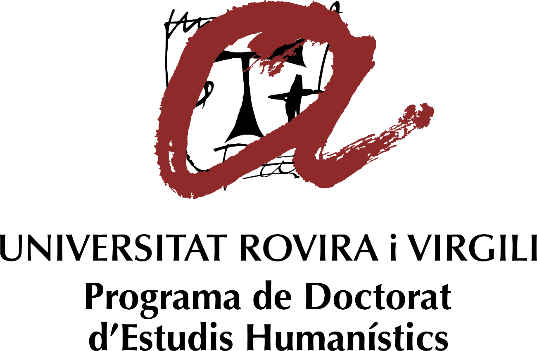 INSCRIPCIÓ IV JORNADES DEL DOCTORANDCURS 2017-18VIST-I-PLAU DEL DIRECTOR DE LA TESI......................................, ……………….de/d’ ……………………… de 20..(signatura)DIRIGIT A LA PRESIDENTA DE LA COMISSIÓ ACADÈMICA DEL PROGRAMA DE DOCTORAT D’ESTUDIS HUMANÍSTICSDADES PERSONALSDADES PERSONALSDADES PERSONALSNom:Primer cognom:Segon cognom:DNI (o núm.Passaport):Adreça a efectes de notificació:Adreça a efectes de notificació:C.P:Població:Telèfon fix:Telèfon mòbil:Adreça Electrònica:Adreça Electrònica:DADES ACADÈMIQUES DEL DOCTORANDUniversitat on realitza el Doctorat:Curs d’inici del Programa de Doctorat: Línia de recerca del Programa: Director/ors de tesi: DADES DE LA INTERVENCIÓTítol: Resum (entre 200 i 500 paraules): L’interessat:Signat: El director de tesi: